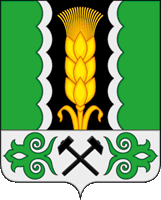 Российская ФедерацияРеспублика ХакасияАлтайский районАдминистрация Краснопольского сельсоветаПОСТАНОВЛЕНИЕ30.03.2022                                       с. Краснополье                                                    № 12Об  утверждении   Положения  о порядкеинформирования населения об установкедорожного знака или нанесения разметкина    автомобильных   дорогах     местного значения  на территории муниципальногообразования  	 В соответствии с Федеральным законом от 06.10.2003г. № 131-ФЗ «Об общих        принципах организации местного самоуправления в Российской Федерации», Федеральным законом от 10.12.1995 № 196-ФЗ «О безопасности дорожного движения», руководствуясь Уставом муниципального образования Краснопольский сельсовет, администрация Краснопольского сельсоветаПОСТАНОВЛЯЕТ:1. Утвердить Положение о порядке информирования населения об установке дорожного знака или нанесения разметки на автомобильных дорогах местного значения на территории муниципального образования Краснопольский сельсовет согласно приложению.2.  Настоящее постановление разместить в сети «Интернет» на официальном сайте муниципального образования Краснопольский сельсовет.3.   Контроль за исполнением настоящего постановления оставляю за собой.Глава Краснопольского сельсовета                                        	        О.Е СултрековПриложениек постановлению Администрациимуниципального образования Краснопольский сельсоветот 30.03.2022 г. № 12 ПОЛОЖЕНИЕо порядке информирования населения об установке дорожногознака или нанесения разметки на автомобильных дорогахместного значения на территории муниципального образования Краснопольский сельсовет Алтайского района Республики Хакасия 1. Порядок информирования населения об установке дорожного знака или нанесения разметки на автомобильных дорогах местного значения муниципального образования Краснопольский сельсовет Алтайского района Республики Хакасия (далее - Порядок) разработан в целях обеспечения безопасности дорожного движения на автомобильных дорогах местного значения на основании Федерального закона от 06.10.2003 № 131-ФЗ «Об общих принципах организации местного самоуправления в Российской Федерации», а также в целях реализации части 3 статьи 21 Федерального закона от 10.12.1995 № 196-ФЗ «О безопасности дорожного движения».2. Задачами настоящего Порядка являются: охрана жизни, здоровья и имущества граждан, защита их прав и законных интересов, а также защита интересов общества путем предупреждения дорожно-транспортных происшествий, снижения тяжести их последствий на автомобильных дорогах местного значения в границах муниципального образования Краснопольский сельсовет Алтайского района Республики Хакасия.3. Не позднее чем за двадцать дней до установки дорожного знака или нанесения разметки, запрещающих въезд всех транспортных средств в данном направлении (знак 3.1), остановку или стоянку транспортных средств (знаки: 3.27, 3.28, 3.29, 3.30) либо обозначающих дорогу или проезжую часть с односторонним движением либо выезд на такую дорогу или проезжую часть (знаки: 5.5, 5.7.1, 5.7.2), граждане информируются о введении соответствующего запрета и (или) изменении схемы организации дорожного движения, а также о причинах принятия такого решения на автомобильных дорогах местного значения муниципального образования Краснопольский сельсовет Алтайского района Республики Хакасия.4. Информирование осуществляется в установленные пунктом 3 настоящего Порядка сроки посредством:- размещения информации на официальном сайте Администрации муниципального образования Краснопольский сельсовет Алтайского района Республики Хакасия в информационно-телекоммуникационной сети «Интернет»;- размещения информации на информационных стендах (табло) непосредственно на дороге вблизи от места установки соответствующих дорожных знаков или нанесения разметки;- опубликования информации в газете «Сельская правда».5. В качестве дополнительных источников информирования могут использоваться иные источники, в том числе печатные и телевизионные средства массовой информации.